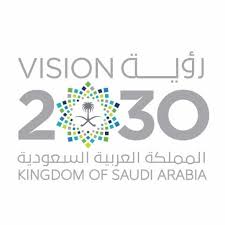 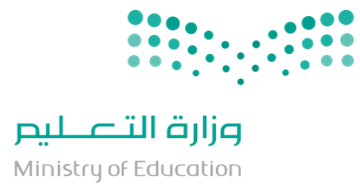                      الخطة الاسبوعية لمركز التدريب بالشعفمن الاثنين الي الخميس / تاريخ 21/1/1440هـ الي 24/1/1440هـمديرة مركز التدريب بالشعف                                                                                                                                                                                                            زهرة علي ال جابراسم البرنامج او المشروعالتاريخمدتهالفئة المستهدفةالفئة المنفذةعدد الساعاتنوع البرنامجدمج التقنية بالتعليم مكروسفت21/1/1440هـ الي23/1/1440هـ3 اياممعلمات الحاسب ومعلمة تخصص فاطمة سعيد القحطاني12 ساعةمشروع وزاريمشروع الجدارات الوظيفية للمعلمة (حقيبة التعليم والتعلم )(1)22/1/1440هـ الي24/1/1440هـ3 اياممعلمات مستجداتصالحة سعد مبارك12ساعةمشروع وزاري